228/20229/20230/20231/20Mineral Titles Act 2010NOTICE OF LAND CEASING TO BE A MINERAL TITLE APPLICATION AREAMineral Titles Act 2010NOTICE OF LAND CEASING TO BE A MINERAL TITLE APPLICATION AREATitle Type and Number:Exploration Licence 25157Area Ceased on:16 July 2020Area:8 Blocks, 25.78 km²Locality:FRANKENIAName of Applicant(s)/Holder(s):100% NORTHERN STAR (TANAMI) PTY LTD [ACN. 603 860 831]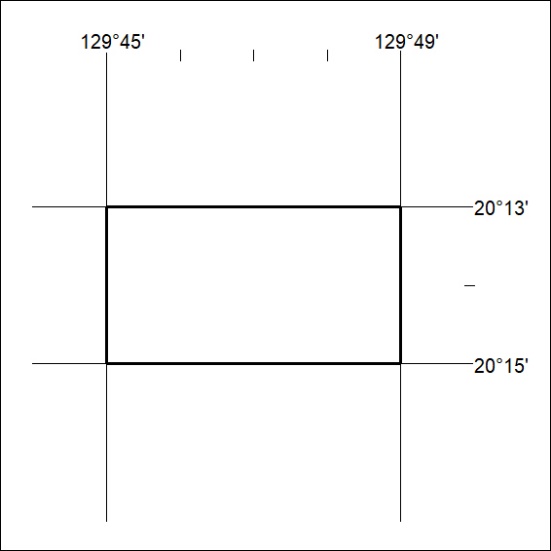 Mineral Titles Act 2010NOTICE OF LAND CEASING TO BE A MINERAL TITLE APPLICATION AREAMineral Titles Act 2010NOTICE OF LAND CEASING TO BE A MINERAL TITLE APPLICATION AREATitle Type and Number:Exploration Licence 25158Area Ceased on:16 July 2020Area:12 Blocks, 38.69 km²Locality:FRANKENIAName of Applicant(s)/Holder(s):100% NORTHERN STAR (TANAMI) PTY LTD [ACN. 603 860 831]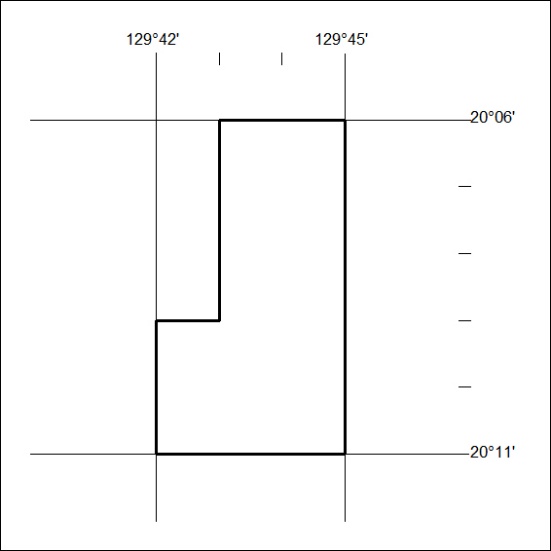 Mineral Titles Act 2010NOTICE OF LAND CEASING TO BE A MINERAL TITLE APPLICATION AREAMineral Titles Act 2010NOTICE OF LAND CEASING TO BE A MINERAL TITLE APPLICATION AREATitle Type and Number:Exploration Licence 29621Area Ceased on:16 July 2020Area:8 Blocks, 25.87 km²Locality:PARGEEName of Applicant(s)/Holder(s):100% NORTHERN STAR (TANAMI) PTY LTD [ACN. 603 860 831]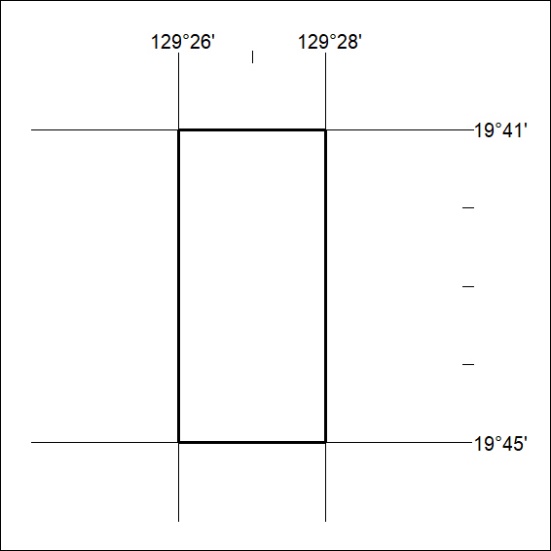 Mineral Titles Act 2010NOTICE OF LAND CEASING TO BE A MINERAL TITLE AREAMineral Titles Act 2010NOTICE OF LAND CEASING TO BE A MINERAL TITLE AREATitle Type and Number:Exploration Licence 31058Area Ceased on:16 July 2020Area:58 Blocks, 185.48 km²Locality:CRAWFORDName of Applicant(s)/Holder(s):100% LITHIUM DEVELOPMENTS PTY LTD [ACN. 612 245 020]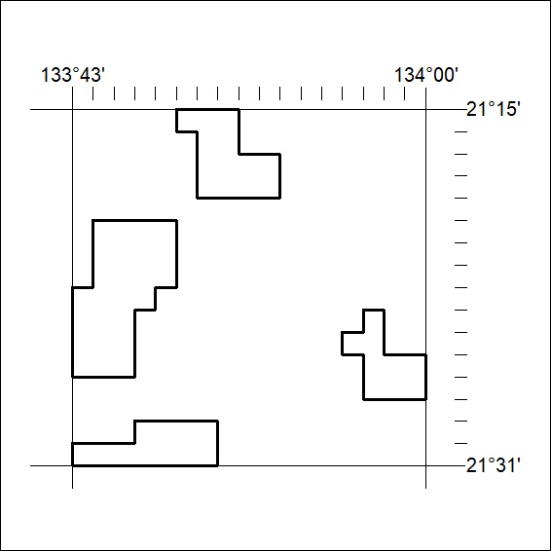 